KVW Antholz Niedertal lädt einFREI und BEWEGLICH                                                           mit der Methode von LIEBSCHER & BRACHT                  (die Schmerzspezialisten)Die Faszien im Körper passen sich den Bewegungs- und Haltungsmuster an. Ungenutzte Gelenkwinkel und dauerhafte Fehlhaltungen führen zu Verkürzungen und Schmerzen. Durch gezielte Engpassdehnungen und Faszienrollmassagen können den Verkürzungen effektiv entgegengewirkt und Schmerzen vorgebeugt werden.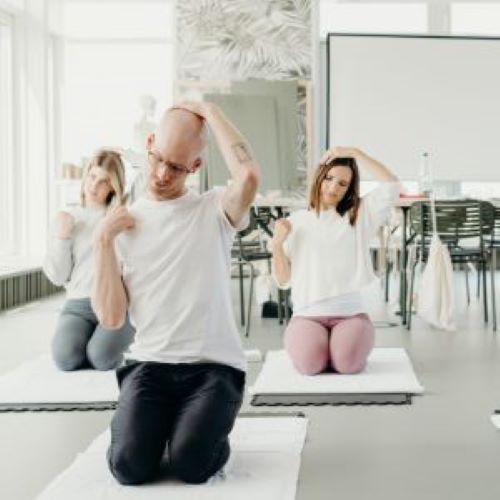 Referentin: Anna Lerchner, Gesundheits- und KrankenpflegerinWann: Immer donnerstags, 19. Sept., 26. Sept., 3. Okt., 10. Okt.,                                       17. Okt. 2024 jeweils um 19.30 Uhr Wo:           Mehrzwecksaal Antholz/Niedertal Für KVW Mitglieder: Euro 65,-Für Nichtmitglieder: Euro 75,-Anmeldung bei Christa: 3496983161 oder Christl: 3483728511Achtung begrenzte Teilnehmerzahl!!!